Piano Didattico Personalizzato per alunni BES stranieriDocumento a puro scopo esemplificativo quindi, da riadattare in base all’alunno   Anno Scolastico ………/………..      SCUOLA    Primaria  di …………………Secondaria di primo grado Classe: …………… DATI DELL’ALUNNONome: …………………………………………….  Nato/a il ………………… A ……………….... Residente a………………………………………in Via………………………………………………... Tel./Cell. …………………………...INFORMAZIONI GENERALI (famiglia e carriera scolastica)VALUTAZIONE DELLE COMPETENZE IN LINGUA ITALIANAPer l’attribuzione dei livelli sono state utilizzate scale tratte dal Quadro Comune Europeo di Riferimento per le Lingue (QCERL) – II indicatore: competenza linguistica (allegato n.1)CARATTERISTICHE DEL PROCESSO DI APPRENDIMENTO:Atteggiamenti non verbali e interazioni verbaliconosce e rispetta le regole di una serena convivenzainteragisce solo con gli adultiinteragisce in un rapporto a due/ nel piccolo gruppointeragisce con tutto il gruppo classesegue le attività in modo silenziososta in disparte e non partecipala classe mantiene un atteggiamento ostile nei suoi confrontiricerca gli altri per le attività extra-lezione con esito positivoviene interpellato dai compagni durante le attività extra lezionePartecipazione e motivazionesi impegna nelle attività scolastichealterna momenti di fiducia in se stesso ad altri in cui deve essere incoraggiatoè motivato ad apprendere, richiama attenzione, chiede spiegazioni, fa domandechiede aiuto ai compagni con esito positivo     Ha difficoltà nella …Nello svolgimento di un compito assegnato a scuola:Grado di autonomia:insufficiente	 scarso	 buono	 ottimoricorre all’aiuto dell’insegnante per ulteriori spiegazioniricorre all’aiuto di un compagnoutilizza strumenti compensativiAutostima dell’alunno/anulla	 scarsa	 sufficiente	 buona	 altaParte da compilare con la collaborazione dei genitori ai fini di una conoscenza più approfondita e completa della situazione dell’alunno.Nello svolgimento dei compiti a casa:Grado di autonomia dell’alunno/a:insufficiente	 scarso	 buono	 ottimoEventuali aiuti:ricorre all’aiuto di un tutorricorre all’aiuto di un compagnoricorre all’aiuto di un genitore o di un familiareStrumenti da utilizzare a casa:strumenti informatici (pc, videoscrittura con correttore ortografico)testi semplificati e/o ridottischemi e mapperegistrazioni digitalimateriali multimediali (video, simulazioni, …)altro ………………………………….PUNTI DI FORZA DELL’ALUNNO/A:…………………………………………………………………………………………………………………………………………………………………………………………………………………………………………QUADRO RIASSUNTIVO PER LA DIDATTICA PERSONALIZZATA Organizzare lezioni che utilizzino contemporaneamente più linguaggi comunicativi esempio codice linguistico, iconico, eccetera. Utilizzare la classe come risorsa in:Apprendimenti e attività laboratoriali in piccolo gruppo Attività in coppiaAttività di tutoring e aiuto tra pariAttività di cooperative LearningIntrodurre attività didattiche in modo operativo Contestualizzare l’attività didatticaSemplificare il linguaggio Fornire spiegazioni individualizzate Semplificare il testo Fornire conoscenze per le strategie di studio parole chiave, osservazione delle immagini e del titolo eccGuidare alla comprensione del testo attraverso semplici domande strutturate Rispettare i tempi di assimilazione dei contenuti disciplinari Semplificare le consegneVerificare la comprensione delle indicazioni ricevute per un compito (consegne) Concedere tempi più lunghi dell’esecuzione di alcuni compiti Fornire strumenti compensativi: Presenza a scuola di un mediatore linguistico per un intervento totale di ore ……Uso di linguaggi non verbali (foto, immagini, video, grafici, schemi, cartine, ecc)LIM e Strumenti informaticiTesti semplificatiMappe concettuali, schemi e tabelleAudiovisivi Altro …………………………………………………………………………………..…….PERSONALIZZAZIONE DEL PIANO DI STUDIOIn base alla programmazione di classe ogni docente avrà cura di specificare il proprio intervento personalizzato, individuando eventuali modifiche degli obiettivi specifici di apprendimento predisposti dai piani di studio per l’anno scolastico in corso. Casi possibili:Obiettivi completamente differenziati (situazione di partenza distante dal resto della classe)Obiettivi Ridotti: i contenuti della programmazione di classe vengono quantitativamente proposti in forma ridotta e qualitativamente adattati alla competenza linguistica in modo da proporre un percorso realisticamente sostenibileGli stessi programmi per la classe ma ogni docente, nell’ambito della propria disciplina, dovrà selezionare i contenuti individuando i nuclei tematici fondamentali per permettere il raggiungimento degli obiettivi minimi disciplinari indicati.ATTIVITÀ PROGRAMMATEAttività di socializzazione Attività di prima alfabetizzazione Attività di seconda alfabetizzazione Attività di recupero VERIFICHE Attenzione ai contenuti piuttosto che alla forma, interrogazioni programmate, personalizzazione delle prove (parzialmente o completamente differenziate) riduzione di richieste e/o tempi più lunghi per lo svolgimento di compiti scritti, prove orali in compensazione di prove scritte.VALUTAZIONELa valutazione di fine anno scolastico fa riferimento al Piano Didattico Personalizzato e tiene conto dei seguenti indicatori:Percorso scolastico pregressoRisultati ottenuti nell’apprendimento dell’Italiano L2 e/o nelle azioni di sostegno programmateRisultati ottenuti nei percorsi disciplinari programmatiMotivazione, partecipazione, impegnoProgressione e potenzialità d’apprendimentoIl presente piano didattico personalizzato potrà essere oggetto di adeguamenti da parte del Team docente, in collaborazione con il referente stranieri, durante il corso dell’anno scolastico, nel caso in cui si ritenga utile modificare qualsiasi aspetto del percorso didattico per migliorare ulteriormente l’apprendimento dell’alunno.Di queste modifiche sarà comunque data comunicazione, appena possibile, ai genitori dell’alunno.Le parti coinvolte si impegnano a rispettare quanto condiviso e concordato, nel presente PDP, per il successo formativo dell'alunno.IL PRESENTE PIANO DIDATTICO PERSONALIZZATOé stato concordato e redatto da:Coordinatore di Classe ……………………………………………….Docenti del Consiglio di ClasseI genitori				Referente alunni stranieriProfessoressa Simi Elisabetta Borgo a Mozzano, 	Il Dirigente Scolastico Dott.ssa Fabrizia Rimanti Allegato 1NotePer l’attribuzione dei livelli, sono state utilizzate le sei scale esemplificative tratte dal QCERLPoiché non esistono descrittori specifici, nel livello prebasico vengono genericamente collocate le prestazioni al di sotto di quelle previste dal livello A1.TIPOLOGIA DI BISOGNO EDUCATIVO SPECIALEA. alunno NAI ( si intendono gli alunni stranieri inseriti per la prima volta nel nostro sistema scolastico nell’anno scolastico in corso e/o in quello precedente)B. alunno straniero giunto in Italia nell’ultimo triennio (si intendono gli alunni che hanno superato la prima alfabetizzazione ma ancora non hanno raggiunto quelle competenze nella lingua italiana tali da poter affrontare le materie di studio)C. alunno straniero che pur essendo in Italia da più anni trova ancora difficoltà nella lingua italiana ed in particolare in quella dello studioD. Alunno straniero con età anagrafica non corrispondente alla classe d’inserimento causa ritardo scolastico rispetto alla normativa italianaripetenzaalunno già in possesso di diploma in paese non appartenente alla Comunità Europea, inserito nel corso di studi ordinario in accordo con la famiglia.Eventuali persone di lingua italiana cui far riferimento per le comunicazioni importanti delegata dalla famiglia:Composizione della famiglia e attività svolta dai genitori:Padre: ____________________________________Madre: ____________________________________Sorella: ___________________________________Fratello: ___________________________________Altro: ________________________________________________Lingua d’origine:Lingue studiate oltre a quella d’origine e livello:Altre lingue oltre quella d’origine parlate in famiglia:Mese e anno di arrivo in ItaliaTipologie di scuola frequentate nel paese d’origineLivelli/Abilita’Comprensione oraleComprensione di un testo scrittoProduzione oralePre-basicoA1A2B1B2C1C2Livelli/Abilita’Produzione scrittaPadronanza ortograficaCorrettezza grammaticalePre-basicoA1A2B1B2C1C2MemorizzazioneSINOIN PARTE RielaborazioneSINOIN PARTE ConcentrazioneSINOIN PARTE AttenzioneSINOIN PARTE LogicaSINOIN PARTE Altro ….SINOIN PARTE DISCIPLINAOb. MinimiMisure dispensativeStrumenti compensativiTempi aggiuntiviEventuali strategie aggiuntive adottate o sperimentate dal docente sulle base delle conoscenze e competenze pregresseSiNoSiNoSiNoSiNo………………………………………………………………………………………………SiNoSiNoSiNoSiNo………………………………………………………………………………………………SiNoSiNoSiNoSiNo………………………………………………………………………………………………SiNoSiNoSiNoSiNo………………………………………………………………………………………………SiNoSiNoSiNoSiNo………………………………………………………………………………………………SiNoSiNoSiNoSiNo………………………………………………………………………………………………SiNoSiNoSiNoSiNo………………………………………………………………………………………………DocenteDisciplinaFirmaComprensione orale generaleComprensione orale generaleC2Non ha difficoltà a comprendere qualsiasi tipo di lingua parlata da un nativo a velocità naturale, sia dal vivo sia registrata.C1È in grado di comprendere quanto basta per riuscire a seguire un ampio discorso su argomenti astratti e complessi estranei al suo settore, anche se può aver bisogno di farsi confermare qualche particolare, soprattutto se non ha familiarità con la varietà linguistica.È in grado di riconoscere molte espressioni idiomatiche e colloquiali e di cogliere i cambiamenti di registro.È in grado di seguire un discorso lungo anche se non è chiaramente strutturato e se le relazioni restano implicite e non vengono segnalate esplicitamente.B2È in grado di comprendere i concetti fondamentali di discorsi formulati in lingua standard su argomenti concreti e astratti, anche quando si tratta di discorsi concettualmente e linguisticamente complessi; di comprendere inoltre le discussioni tecniche del suo settore di specializzazione.È in grado di seguire un discorso lungo e argomentazioni complesse purché l'argomento gli sia relativamente familiare e la struttura del discorso sia indicata con segnali espliciti.B1È in grado di comprendere i punti salienti di un discorso chiaro in lingua standard che tratti argomenti familiari affrontati abitualmente sul lavoro, a scuola, nel tempo libero ecc., compresi dei brevi racconti.A2È in grado di comprendere espressioni riferite ad aree di priorità immediata (ad es. informazioni veramente basilari sulla persona e sulla famiglia, acquisti, geografia locale e lavoro), purché si parli lentamente e chiaramente.A1È in grado di comprendere un discorso pronunciato molto lentamente e articolato con grande precisione, che contenga lunghe pause per permettergli di assimilarne il senso.Comprensione generale di un testo scrittoComprensione generale di un testo scrittoC2È in grado di comprendere e interpretare in modo critico praticamente tutte le forme di linguaggio scritto, compresi testi letterari e non letterati astratti, strutturalmente complessi o molto ricchi di espressioni colloquiali.È in grado di comprendere un'ampia gamma di testi lunghi e complessi, cogliendone fini differenze stilistiche e comprendendo i significati sia espliciti sia impliciti.C1È in grado di comprendere in dettaglio testi piuttosto lunghi e complessi, relativi o meno al suo settore di specializzazione, a condizione di poter rileggere i passaggi difficili.B2È in grado di leggere in modo ampiamente autonomo, adattando stile e velocità di lettura ai differenti testi e scopi e usando in modo selettivo le opportune fonti per riferimento e consultazione. Ha un patrimonio lessicale ampio che attiva nella lettura, ma può incontrare difficoltà con espressioni idiomatiche poco frequenti.B1È in grado di leggere testi fattuali semplici e lineari su argomenti che si riferiscono al suo campo d'interesse raggiungendo un sufficiente livello di comprensione.A2È in grado di comprendere testi brevi e semplici che contengano lessico ad altissima frequenza, comprensivo anche di un certo numero di termini di uso internazionale.A1È in grado di comprendere testi molto brevi e semplici, leggendo un'espressione per volta, cogliendo nomi conosciuti, parole ed espressioni elementari ed eventualmente rileggendo.Produzione orale generaleProduzione orale generaleC2È in grado di fare un discorso chiaro, fluente e ben strutturato con una struttura logica efficace che aiuti il destinatario a notare e ricordare i punti significativi.C1È in grado di fornire descrizioni ed esposizioni chiare e precise di argomenti complessi,integrandovi temi secondari, sviluppando determinati punti e concludendo il tutto in modo appropriato.B2È in grado di produrre descrizioni ed esposizioni chiare e precise di svariati argomenti che rientrano nel suo campo d'interesse, sviluppando e sostenendo le idee con elementi supplementari ed esempi pertinenti.B1È in grado di produrre, in modo ragionevolmente scorrevole, una descrizione semplice diuno o più argomenti che rientrano nel suo campo d'interesse, strutturandola in una sequenza lineare di punti.A2È in grado di descrivere o presentare in modo semplice persone, condizioni di vita o dilavoro, compiti quotidiani, di indicare che cosa piace o non piace ecc. con semplici espressioni e frasi legate insieme, così da formare un elenco.A1È in grado di formulare espressioni semplici, prevalentemente isolate, su persone e luoghi.Produzione scritta generaleProduzione scritta generaleC2È in grado di scrivere testi chiari, fluenti e complessi in uno stile appropriato ed efficace e con una struttura logica che aiuti il lettore a individuare i punti salienti.C1È in grado di scrivere testi chiari e ben strutturati su argomenti complessi, sottolineando le questioni salienti, sviluppando punti di vista in modo abbastanza esteso, sostenendoli condati supplementari, con motivazioni ed esempi pertinenti e concludendo il tutto in modo appropriato.B2È in grado di scrivere testi chiari e articolati su diversi argomenti che si riferiscano al suo campo d'interesse, valutando informazioni e argomentazioni tratte da diverse fonti e sintetizzandole.B1Su una gamma di argomenti familiari che rientrano nel suo campo d'interesse è in grado di scrivere testi lineari e coesi, unendo in una sequenza lineare una serie di brevi espressioni distinte.A2È in grado di scrivere una serie di semplici espressioni e frasi legate da semplici connettivi quali “e”, “ma” e “perché”.A1È in grado di scrivere semplici espressioni e frasi isolate.Padronanza ortograficaPadronanza ortograficaC2La scrittura è priva di errori ortografici.C1Impaginazione, strutturazione in paragrafi e punteggiatura sono coerenti e funzionali. L'ortografia è corretta, a parte qualche sbaglio occasionale.B2È in grado di stendere un testo scritto che rispetti standard convenzionali di impaginazione e strutturazione in paragrafi.Ortografia e punteggiatura sono ragionevolmente corrette, ma possono presentare tracce dell'influenza della lingua madre.B1È in grado di stendere un testo scritto nel complesso comprensibile.Ortografia, punteggiatura e impaginazione sono corrette quanto basta per essere quasi sempre comprensibili.A2È in grado di copiare brevi frasi su argomenti correnti - ad es. le indicazioni per arrivare in un posto.È in grado di scrivere parole brevi che fanno parte del suo vocabolario orale riproducendone ragionevolmente la fonetica (ma non necessariamente con ortografia del tutto corretta).A1È in grado di copiare parole e brevi espressioni conosciute, ad es. avvisi o istruzioni, nomi di oggetti d'uso quotidiano e di negozi e un certo numero di espressioni correnti.È in grado di dire lettera per lettera il proprio indirizzo, la nazionalità e altri dati personali.Correttezza grammaticaleCorrettezza grammaticaleC2Mantiene costantemente il controllo grammaticale di forme linguistiche complesse, anche quando la sua attenzione è rivolta altrove (ad es. nella pianificazione di quanto intende dire e nell'osservazione delle reazioni altrui).C1Mantiene costantemente un livello elevato di correttezza grammaticale; gli errori sono rari e poco evidenti.B2Mostra una padronanza grammaticale piuttosto buona. Non fa errori che possano provocare fraintendimenti.B1Usa in modo ragionevolmente corretto un repertorio di formule di routine e strutture d'uso frequente, relative alle situazioni più prevedibili.A2Usa correttamente alcune strutture semplici, ma continua sistematicamente a fare errori dibase – per esempio tende a confondere i tempi verbali e a dimenticare di segnalare gli accordi; ciononostante ciò che cerca di dire è solitamente chiaro.A1Ha solo una padronanza limitata di qualche semplice struttura grammaticale e di semplici modelli sintattici, in un repertorio memorizzato.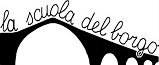 